Шановні батьки! Перебуваючи разом з дітьми на прогулянці, поспостерігайте, що шукають в траві птахи? Чому метелики літають біля квітів? Що вони роблять? Висновки зробіть разом з дітьми: всім тваринам потрібна їжа, адже вони живі істоти.Перебуваючи разом з дітьми в парку, помилуйтесь його красою, погодуйте білочку горішками. Акцентуйте увагу дітей на тому, що вона жива істота і також хоче їсти.В теплий осінній день, перебуваючи з дітьми біля водойми, зверніть увагу дітей, яка вода в ній - чиста чи брудна? Хто мешкає у водоймі? Зверніть увагу дітей на те, що і рослинам, і тваринам, і птахам, як і людям, вода потрібна чиста.4. Разом з дітьми уважно огляньте кімнатні рослини, які є у вас удома. Доручіть дітям самостійно дізнатись, які з рослин більш вологолюбиві, а які менше (діти про це вже знають) і полийте їх.5. Проведіть разом з дітьми дослід: в дві склянки посадіть цибулини, але в одну налийте воду, а в іншу - ні. Далі спостерігайте за змінами. Висновки зробіть разом з дітьми.6. Пересадіть зі свого городу кущ помідорів чи чорнобривців, а потім разом з дітьми поспостерігайте, де довше буде рости рослина - на городі чи в квартирі? Чому?7. Перебуваючи у парку чи на присадибній ділянці, зверніть увагу дітей на стан рослинності. Чому зів'яли рослини на городі, на квітнику? Чому опало листя? Хай про все це розкажуть вам діти.1. Шановні батьки! Поспостерігайте разом з дітьми за мешканцями акваріуму і спитайте в дітей: чому на поверхню води піднімаються молюски? Чи добре живеться рибкам в акваріумі? При необхідності разом з дітьми частково замініть воду в акваріумі.2. Запропонуйте дітям провести невеликий дослід: де краще дихається - на вулиці, біля дороги, чи у парку? Допоможіть дітям зробити правильний висновок.3. Проведіть разом з дітьми невеликий дослід: вазу з квітами помістіть в прозорий поліетиленовий мішок і туго зав'яжіть його. Через деякий час зверніть увагу дітей на те, що в середині мішка з'явились крапельки води. Чому вони з'явилися? Відповідь шукайте разом з дитиною: рослина також дихає.4. Вранці, йдучи у дитячий садок, зверніть увагу дітей на місцезнаходження сонця. Чи знаходиться воно так високо, як було влітку? Зверніть увагу дітей на температуру повітря. Спитайте в них, чому стало холодно? Допомагаючи відповісти дітям, поясніть положення сонця на небі.5. Перебуваючи з дитиною в лісі чи парку, запропонуйте їй знайти тих комах, яких вона зустрічала влітку. Куди вони зникли і чому? Хай про все це розкажуть вам діти, вони це вже знають.6. Перебуваючи з дитиною на прогулянці у парку, попросіть її розповісти, чому взимку рослини «сплять»? З чим це пов'язано? Про залежності, які існують між неживою природою і живою, діти вже знають.7.Разом з дитиною виготовте годівнички, та розвісьте їх біля свого будинку. Не забувайте приносити туди їжу для пташок (діти вже знають, яка пташка, що любить їсти). Дитині буде цікаво спостерігати за птахами зі свого віконечка.Шановні батьки! Весна чарівна своїми первоцвітами, але не забувайте про квіти, які занесені до «Червоної книги України», не рвіть їх, а помилуйтеся їх красою. Таких рослин  дуже мало! Вони потребують охорони.  Діти знають, що даремно квіти рвати не можна.Щовесни гине багато беріз від ножів і сокир, їх невміло підрубують, щоб зібрати сік. Витікає сік на землю, і дерево гине. Гуляючи в парку, покажіть дитині, що цього робити не можна.Йдучи до дитячого садка милуйтеся змінами, які відбуваються в природі навесні. Нехай дитина розповідає вам про побачене, цим ви не тільки збагачуєте уявлення малюка про довкілля, а й розвиваєте активний словник дитини.Коли цвітуть дерева неможливо відірвати від них свого погляду, але ж не забувайте, що з кожної квіточки має бути  плід, тому не дозволяйте дитині зірвати жодної з них. Перебуваючи на присадибній ділянці, зверніть увагу дітей на перших комах. Чому з'явилися метелики? Де вони літають? Чи потрібні рослинам метелики?Йдучи у дитячий садок, зверніть увагу дітей на те, чим зайняті птахи? Де вони мешкають? Чим живляться? Яку користь приносять? Прочитайте дітям книжку Ю.Дмитрієва «Про природу для великих і маленьких». Спробуйте подивитися на природу разом з дітьми очима героїв цієї книги.Привчайте дитину працювати разом з вами в саду, квітнику та на городі.Весною хочеться довше погуляти, але не забувайте про режим дня.                                                                                                                                 Вих. Розора О.І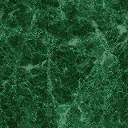 